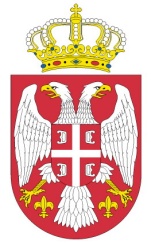 РЕПУБЛИКА СРБИЈАМинистарство омладине и спорта            Број: 404-02-20/2016-08                            24. август 2016. година	                               Б е о  г р а д                         Булевар Михајла Пупина број 2ДОДАТНЕ ИНФОРМАЦИЈЕ ОДНОСНО ПОЈАШЊЕЊА У ВЕЗИ СА ПРИПРЕМАЊЕМ ПОНУДЕ ЗА ЈАВНУ НАБАВКУ 1.3.3/2016Радови на доградњи школске фискултурне сале, Анекс I, општинаГолубацРади реализације програма Заврши започетоПитање:У предмеру под ознаком С3 су наведене лампе тип 1, тип 2, тип 3....тип 10 и тип 14. Дата је само количина, али нигде није дат модел лампе и њене карактеристике. Молим Вас уколико можете да нам кажете који је тачан модел и карактеристике лампе.Одговор: Конкурсном документацијом у делу III Услови за учешће у поступку јавне набавке из чл. 75. и 76. закона и Упутство како се доказује испуњеност тих условапредвиђена је обавеза обиласка локације којом приликом може да се изврши увид у пројектну докумнетацију којом је предвиђено извођење радова који су предмет ове јавне набавке. У пројектној документацији су наведене техничке карактеристике електро радова у делу C- Осветљење, на следећи начин:Тип 1: слична типу „PASTA 218”, са две флуо цеви од 18W у дуо споју, за осветљење ходника;Тип 2: слична типу „Sannylux FA 418“, за осветљење сала, зборница, са четири fluo цеви од 18W, у  DUO споју;Тип 3: случна типу „Sannylux FA 436“, за осветљење канцеларија, са четири флуо цеви од 36W, у  DUO споју;Тип 4: случна типу „Sannylux FA 236“, за осветљење канцеларија и теретане, са две флуо цеви од 36W, у  DUO споју;Тип 6: слична типу „Sannylux FA 218“, за осветљење ходника, са две флуо цеви од 18W, у  DUO споју;Тип 7: слична типу „ 136“, са једном флуо цеви од 36W;Тип 8: слична типу „ZA“ - производ „ЕМПА“ Алексинац;Тип 9: слична типу „PA“ - производ „ЕМПА“ Алексинац;Тип 10: слична типу „ARNO 236“, са две флуо цеви од 36W, у  DUO споју;Тип 14: слична типу „PASTA 136“, са једном флуо цеви од 36W за осветљење ходника.У складу са одредбом члана 72. Закона о јавним набавкама („Службни гласник РС“, број 124/12,14/15 и 68/15), наручилац не може да користи нити да се позива на техничке спецификације или стандарде које означавају добра, услуге или радове одређене производње, извора или градње. Наручилац не може у конкурсној документацији да назначи било који појединачни робни знак, патент или тип, нити посебно порекло или производњу. У складу са наведеним навођење елемената попут робног знака, патента, типа или произвођача подразумева „или одговарајуће“.Комисијa за јавну набавку број 1.3.3/2016.